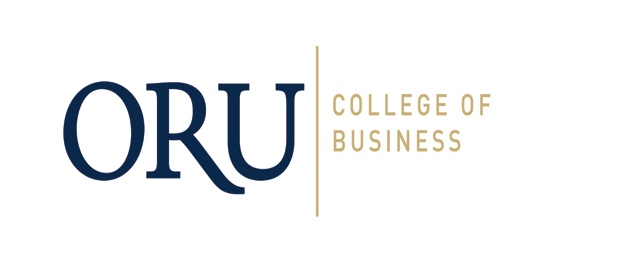 Business Plan Competition Executive Summary TemplateCompany Summary 
(Title Page with Management Team Names and Company Name)
[The Company] was founded in [year] and [describe what your business does or its principal mission or objective.  For example “and is a growing manufacturer of pencil lead.Business/Product or Service[The Company] makes [describe your product/service line].The Company produces/provides the following products/services: 
[list products here in order of significance].Presently, our [main product] is in the [pick one of: introductory, growth, maturity] stage.  It competes primarily based on [competitive advantage].
Our future-plans include developing [x, y, and z] in [year or timeframe].(Describe the problem or need your company/product satisfies; Indicate current state of development of the product)Market AnalysisWe define our market as [define market].  e.g. women’s athletic apparel, kitchen appliances, small business software]. The total market size was approximately [$x] last [period available], and is expected to grow by [x%] by [year].  We currently hold [y%] of this market and believe we can capture [z%] of it by [year].  Some of our most notable customers include [examples of customers].Competitive AdvantageWe compete directly with [x and y] and alternatives to our product include [u and v]. Our product is unique/superior because of [x]. We have a competitive advantage because of our [speed to market, established brand name, low cost producer status].  
We [anticipate/do not anticipate] new companies to enter this marketRisk/OpportunityThe greatest risks associated with our business today are [x, y, and z]. We feel we can overcome these risks because of [m]. Our biggest recognized opportunities include [a, b, c].Management Team
The management team is led by Chief Executive Officer [Name of CEO] who [founded the company in (year) / joined the company after working as (position) at (company)].  [Add any relevant previous work experience]. [Add education. e.g. “She received her M.B.A. from the University of Iowa in 2002”]
The [title of position] is [name of position holder], [Add relevant work experience and education]
The [title of position] is [name of position holder], [Add relevant work experience and education]
The [title of position] is [name of position holder], [Add relevant work experience and education]OperationsWe have [manufacturing facilities / offices / branches] located in [location, location, location].  We currently perform [u] in house, while outsourcing [v].  Our total full time staff is [15 people] and our products are distributed by: [method or distributor]Capital RequirementsWe are seeking [$] which will enable us to [describe what you will accomplish with the funds] by [describe how the funds will be spent]. 
We expect to provide an exit within [x] years by [a dividend of excess profits, recapitalization, sale of company, or public offering].Financial AnalysisIn [the most recent quarter/month], our company had sales of [x], and net income of [y], compared to sales of [u] and net income of [v] in [the previous quarter/month].Previous capital raises for equity included [$x] in [month/year] from [name] for [y% for the company], [and…]Last Year This Year Next Year Year TwoSales:Cash:Assets:Book Value: